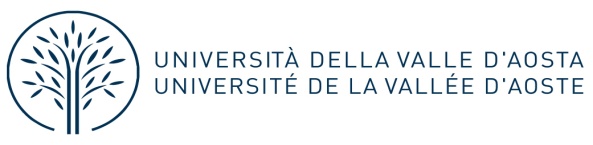 DICHIARAZIONI SOSTITUTIVE DI ATTO DI NOTORIETA’(art. 47 D.P.R. n. 445/2000)Il/La sottoscritto/a ________________________________, consapevole delle sanzioni penali, nel caso di dichiarazione non veritiere, di formazione o uso di atti falsi, richiamate dall’articolo 76 del DPR n. 445 del 28.12.2000,DICHIARAAi fini dell’applicazione dell’articolo 15 del D.Lgs 33/2013 e s.m. e i.□ di non svolgere incarichi e di non essere titolare di cariche in Enti di diritto privato regolati o finanziati dalla Pubblica Amministrazione;□ di svolgere i seguenti incarichi o di essere titolare delle seguenti cariche in Enti di diritto privato regolati o finanziati dalla Pubblica Amministrazione:titolo incarico/carica_______________________________________________________________________denominazione Ente_______________________________________________________________________durata incarico_____________________________________ compenso___________________________DICHIARA, inoltre□ di non trovarsi, in relazione all’incarico e nei confronti dell’Ateneo, in una situazione di conflitto, anche potenziale, di interessi propri, o del coniuge, di conviventi, di affini entro il secondo grado, ai sensi degli artt. 6 e 13 comma 3 del DPR 16 aprile 2013, n. 62, dell’articolo 53 del DLgs 30 marzo 2001, n. 165 e s. m. e i., e dell’articolo 6 del “Codice di comportamento dell’Università della Valle d’Aosta – Université de la Vallée d’Aoste”;□ di impegnarsi a comunicare tempestivamente all’Ateneo l’eventuale insorgere di talune delle situazioni sopra menzionate;□ di essere informato/a, ai sensi e per effetti del D.Lgs n. 196/2003 e del Regolamento (UE) n. 679/2016 sulla “protezione delle persone fisiche con riguardo al trattamento dei dati personali”, che i dati personali raccolti saranno trattati, anche con strumenti informatici, esclusivamente nell’ambito del rapporto di collaborazione per il quale la dichiarazione è resa; □ di essere informato/a che, ai sensi dell’articolo 15, comma 1, lettera C) del D.Lgs n. 33/2013, la presente dichiarazione sarà pubblicata sul sito web dell’Ateneo, nell’apposita sezione di Amministrazione Trasparente, nonché comunicata al Dipartimento della Funzione Pubblica tramite la procedura “Perla PA”.Il trattamento dei dati personali da Lei forniti è effettuato dall’Ateneo ai sensi del Decreto legislativo 30 giugno 2003, n. 196 e del Regolamento UE 2016/679 del Parlamento europeo e del Consiglio del 27 aprile 2016, relativo alla protezione delle persone fisiche con riguardo al trattamento dei dati personali, nonché alla libera circolazione di tali dati e che abroga la direttiva 95/46/CE (regolamento generale sulla protezione dei dati). Titolare del trattamento dei dati che La riguardano è l’Università della Valle d’Aosta – Université de la Vallée d’Aoste, con sede legale in Strada Cappuccini, n. 2/A, 11100 Aosta, tel. (+39) 0165/306700. L’Università ha nominato il Responsabile della protezione dei dati (Data Protection Officer, D.P.O.), nel Dirigente dell’Area 3 della Direzione generale: e-mail rpd@univda.it. Il trattamento dei dati personali avviene mediante strumenti manuali, informatici e telematici con logiche strettamente correlate alla gestione del rapporto di collaborazione e, comunque, in modo da garantire la sicurezza e la riservatezza dei dati stessi in conformità alle norme vigenti. L’informativa generale relativa al trattamento dei dati personali è disponibile sul sito web dell’Ateneo.Data _________________					                                         Firma _________________________					